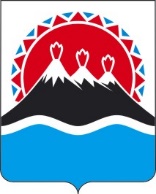 П О С Т А Н О В Л Е Н И ЕПРАВИТЕЛЬСТВАКАМЧАТСКОГО КРАЯг. Петропавловск-КамчатскийПРАВИТЕЛЬСТВО ПОСТАНОВЛЯЕТ:1.  Внести в постановление Правительства Камчатского края от 25.04.2019 № 186-П «О размерах краевого материнского (семейного) капитала» изменения изложив часть 1 в следующей редакции:«1. Установить следующие размеры краевого материнского (семейного) капитала:1) при рождении первого ребенка – 141 061,0 рубль;2) при рождении второго ребенка:а) в период с 1 января 2019 года по 31 декабря 2019 года –                                              157 358,37 рублей;б) в период с 1 января 2020 года – 207 943,23 рубля;3) при рождении (усыновлении) третьего ребенка – 167 863,0 рубля;4) при рождении (усыновлении) четвертого ребенка – 252 498,0 рублей;5) при рождении (усыновлении) пятого ребенка – 335 723,0 рубля;6) при рождении (усыновлении) шестого и последующего ребенка –                     420 358,0 рублей.».2. Настоящее постановление вступает в силу с 1 января 2023 года.[Дата регистрации]№[Номер документа]О внесении изменений в постановление Правительства Камчатского края от 25.04.2019                № 186-П «О размерах краевого материнского (семейного) капитала»Председатель Правительства Камчатского края[горизонтальный штамп подписи 1]            Е.А. Чекин